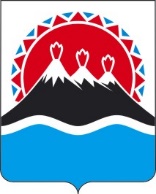 П О С Т А Н О В Л Е Н И ЕПРАВИТЕЛЬСТВАКАМЧАТСКОГО КРАЯ[Дата регистрации] № [Номер документа]г. Петропавловск-КамчатскийВ целях приведения отдельных положений Порядка предоставления в пользование участков недр местного значения на территории Камчатского края, утвержденного постановлением Правительства Камчатского края от 20.04.2022 № 197-П «Об утверждении и Порядка оформления, государственной регистрации и выдачи лицензий на пользование участками недр местного значения, внесения изменений в эти лицензии, их переоформления, прекращения права пользования недрами, в том числе досрочного, приостановления осуществления и ограничения права пользования недрами на территории Камчатского края» (далее – Порядок предоставления в пользование участков недр местного значения на территории Камчатского края) в соответствие с действующим законодательством Российской ФедерацииПРАВИТЕЛЬСТВО ПОСТАНОВЛЯЕТ:Внести в Порядок предоставления в пользование участков недр местного значения на территории Камчатского края следующие изменения:в части 38 слова «частью 21» заменить на слова «частью 34»;часть 43 изложить в следующей редакции:«43. В случае если на получение права пользования участком недр местного значения, включенным в перечень участков недр местного значения для его геологического изучения в целях поисков и оценки месторождений общераспространенных полезных ископаемых зарегистрировано две или более заявки, которые соответствуют установленным требованиям, и поступивших в течение 20 дней со дня официального опубликования перечня участков недр местного значения (изменений в перечень), Министерство принимает решение об отказе в предоставлении права пользования участком недр местного значения по основанию, предусмотренному подпунктом 4 пункта 34 настоящего Порядка, и в установленном порядке организует проведение в отношении такого участка недр аукциона на право пользования участком недр местного значения в целях геологического изучения, разведки и добычи общераспространенных полезных ископаемых (по совмещенной лицензии).».Настоящее постановление вступает в силу после дня его официального опубликования.[горизонтальный штамп подписи 1]О внесении изменений в постановление Правительства Камчатского края от 20.04.2022 № 197-П «Об утверждении Порядка предоставления в пользование участков недр местного значения на территории Камчатского края и Порядка оформления, государственной регистрации и выдачи лицензий на пользование участками недр местного значения, внесения изменений в эти лицензии, их переоформления, прекращения права пользования недрами, в том числе досрочного, приостановления осуществления и ограничения права пользования недрами на территории Камчатского края»Председатель Правительства Камчатского краяЕ.А. Чекин